Banesco acordó pagar Bs.S 74,98 en dividendos a los titulares de Acciones PreferidasLa decisión fue tomada durante la Asamblea de Accionistas realizada el 27 de septiembre. En la sesión fueron considerados y aprobados los Estados Financieros correspondientes al primer semestre de 2018, además fueron ratificados los miembros de la Junta Directiva de Banesco para el período 2018 - 2021.Banesco Banco Universal, entidad financiera de capital 100% venezolano, acordó pagar dividendos por Bs.S 74,98 a los tenedores de las acciones preferidas correspondientes a la emisión 2008-I y 2008-II. El pago fue aprobado en la Asamblea Ordinaria de Accionistas realizada el 27 de septiembre en los espacios de Ciudad Banesco y el monto cubre el período trimestral con vencimiento el 15 de febrero de 2019.Durante la Asamblea Ordinaria de Accionistas también se aprobaron por unanimidad los Estados Financieros auditados por la firma de contadores públicos Lara, Marambio & Asociados (Deloitte), así como el Informe de la Junta Directiva al 30 de junio de 2018.Banesco culminó el período como el primer banco privado del país.  A Junio de 2018, sus activos totales alcanzaron Bs. 486.254 millardos (BsS. 4,86 millardos), reflejando un aumento de 9.903,2% con relación a igual lapso de 2017 y de 1.479,4% con respecto al cierre de 2017. De esta manera, finalizó la primera mitad del año 2018 con una cuota de mercado en activos de 15,60%.La institución bancaria también mantuvo su liderazgo en la banca privada en Cartera de Créditos Bruta, con una participación de mercado de 18,56%, experimentando un aumento de la cartera de 2.912,4% en el primer semestre de 2018. Entre enero y junio, liquidó 1.185.719 créditos cifra que representa un incremento de 76,7% con relación al comportamiento de la cartera de créditos del primer semestre de 2017, ubicándose la cartera bruta en Bs. 228.805 millardos (BsS. 2,29 millardos).En el informe presentado se indicó que entre enero y junio de 2018, la institución también lideró la banca privada en Captaciones, con una participación de mercado de 19,34%, registrando un incremento de  1.411,74% con respecto al cierre de diciembre 2017 y de 9.709,66% en los últimos doce meses.Durante la primera mitad del año se realizaron varios aumentos de capital social, incrementando su patrimonio en Bs. 18.692 millardos (BsS. 0,19 millardos), equivalente a un incremento de 6.285,7% en comparación con junio de 2017.Entre enero y junio, la inversión social de Banesco fue de Bs. 268.488 millones (BsS. 2,7 millones). De este monto, destinó un 90% al mejoramiento de la calidad de vida de los Ciudadanos Banesco y sus familias.Por otra parte, la asamblea igualmente autorizó a la Junta Directiva para decretar y pagar dividendos en efectivo a los titulares de acciones comunes hasta por Bs.S 10.000.000,00, con cargo a los resultados acumulados al 30 de junio de 2018.En la Asamblea Ordinaria de Accionistas fueron ratificados los miembros de la Junta Directiva de Banesco para el período 2018 - 2021. Juan Carlos Escotet Rodríguez seguirá como presidente de la Junta Directiva y José Grasso Vecchio como presidente ejecutivo del banco. Les acompañan como directores principales: Miguel Ángel Marcano Cartea, Emilio Durán Ceballos, Josefina Fernández Maroño, Carlos Eduardo Escotet Alviarez y Patricia Riera Chaparro.Fueron designados como Directores Suplentes de la Junta Directiva del Banco: Juan Carlos Alviarez Hurtado, Antonio Pardo Tolo Lalli, Mario D’Alfonso Schaffino, Teresa Yabuur Ebrimain, Marlo Ovalles Martínez, Vilma Rodríguez Vivas y Maria Clara Alviarez.Asimismo, la Asamblea Ordinaria de Accionistas designó el Auditor Externo del banco. Los accionistas presentes y representados aprobaron por unanimidad, ratificar a la firma auditora Lara, Marambio & Asociados (Deloitte.) por el período comprendido de cuatro (4) años que inicia el 1° de enero de 2019.La noticia está disponible en la Sala de Prensa de Banesco.com en el enlace: http://ow.ly/nBmi30m92WI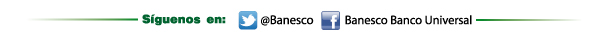 